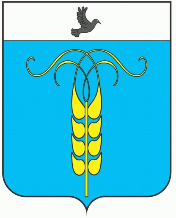 РЕШЕНИЕСОВЕТА ГРАЧЕВСКОГО МУНИЦИПАЛЬНОГО ОКРУГАСТАВРОПОЛЬСКОГО КРАЯ19 августа 2021 года                           с. Грачевка                                       № 86Об утверждении ликвидационного баланса администрации муниципального образования Старомарьевского сельсовета Грачёвского района Ставропольского краяВ соответствии со статьей 63 Гражданского кодекса Российской Федерации, Федеральным законом от 8 августа 2001 года № 129-ФЗ «О государственной регистрации юридических лиц и индивидуальных предпринимателей», Законом Ставропольского края от 31 января 2020 г.          № 6-кз «О преобразовании муниципальных образований, входящих в состав Грачевского муниципального района Ставропольского края, и об организации местного самоуправления на территории Грачевского района Ставропольского края», Уставом Грачевского муниципального округа Ставропольского края,  решением Совета депутатов Старомарьевского сельсовета Грачевского района Ставропольского края от 14 августа 2020 года № 144 «О ликвидации администрации муниципального образования Старомарьевского сельсовета Грачёвского района Ставропольского края», учитывая публикацию сообщения о ликвидации администрации муниципального образования Старомарьевского сельсовета Грачёвского района Ставропольского края в Вестнике государственной регистрации ч.1 №  52(819) от 30.12.2020/328, отсутствие требований кредиторов, Совет Грачевского муниципального округа Ставропольского краяРЕШИЛ:1. Утвердить прилагаемый ликвидационный баланс администрации муниципального образования Старомарьевского сельсовета Грачёвского района Ставропольского края.2. Поручить Ликвидационной комиссии произвести все необходимые действия по уведомлению о составлении и утверждении ликвидационного баланса уполномоченных государственных органов в соответствии с требованиями действующего законодательства.3.  Настоящее решение  вступает  в   силу со дня его принятия и подлежит обнародованию.Председатель Совета Грачевскогомуниципального округа Ставропольского края                                                              С.Ф. СотниковГлава Грачевскогомуниципального округаСтавропольского края                                                                 С.Л. Филичкин